Важные даты:Начало регистрации и подача статей – 17.02.2020.Окончание подачи заявок на очное участие – 25.04.2020.Окончание подачи статей – 27.04.2020.Уведомление о принятии/отклонении – до 06.05.2020.Окончательная подача документов и оплата орг. взноса: после получения письма о принятии статьи к публикации - май 2020 г.Публикация материалов конференции:Участникам конференции предоставляется возможность опубликовать свои работы в журнале "BIO Web of Conferences" (индексируемый базой Web of Science или Scopus).Требования к оформлению и написанию статей:статья должна быть оформлена строго в соответствии с международными требованиями (шаблон будет опубликован в ближайшее время);статьи должны быть написаны на хорошем английском языке (статьи с ошибками и некорректным переводом будут отклонены), а так же быть оригинальными и не содержать заимствований из других опубликованных материалов;количество страниц статьи должно быть от 5 – 8.статья должна содержать разделы, например, Abstract, Introduction, Results and Discussion, Conclusion и т.д.ссылки должны быть оформлены строго в соответствии с международными стандартами;используйте международный стандарт для обозначения единиц измерения и величин, в качестве десятичного разделителя используйте точку (напр., 0.002);в списке используемой литературы должно быть не более 2-х ссылок на работы авторов статьи, не нужно ссылаться на труды локальных конференций и труднодоступные источники (локальные архивы, студенческие работы, учебные пособия,...)Количество авторов должно быть не более 4;Условия оплаты публикаций и перевода (при необходимости) будут во 2-м информационном письме.Оплата публикации:*информация о журнале https://www.bio-conferences.org/** Примеры оформления статей, ссылок  на работу и т.д. по адресу: http://sib-publish.ru/?agr4&ruhttp://sib-publish.ru/?agr4&en***Банковские реквизиты для оплаты публикации будут высланы авторам принятых статей по электронной почте вместе с подтверждением о принятии статьи.**** Возможны дополнительные услуги по оформлению, переводу статьи. Условия оплаты высылаются по запросу.Регистрационная форма участника конференции** Название файла с регистрационной формой должно включать:AgriConf2020_ RF_name and surname (на английском языке)  и  оформлено  только в формате *.doc or *.docx.  и должна  быть направлена в адреса Секретариата конференции** Регистрационная форма участника конференции должна быть оформлена только на первого автораАДРЕС ОРГКОМИТЕТА КОНФЕРЕНЦИИДля корреспонденции:По всем вопросам, связанным с публикацией материалов в номере журнала индексируемого базами WoS и Scopus (отправка статей, оформление, ...) пишите на следующий адрес: Е-mail: FIES@ortum-publish.ruТел.: +7-923-44-350-44Для корреспонденции:По всем вопросам, связанным с публикацией материалов в номере журнала индексируемого базами WoS или Scopus (отправка статей, оформление, ...) пишите на следующий адрес:Е-mail: nadgmi@mail.ruСекретариат конференции:По всем вопросам, связанным с участием в конференции, формированием программы, содействием в размещении ассоциированного партнерства и т.д. просим обращаться:Нежметдинова Фарида Тансыковна – кандидат философских наук, заведующая кафедрой «Философии и права» Казанского ГАУ, Казань, nadgmi@mail.ruШагивалиев Ленар Рифатович – кандидат экономических наук, начальник научно-информационного отдела Казанского ГАВМ, Казань, niskgavm@mail.ruБарханская Елена Владимировна – кандидат педагогических наук, начальник научного отдела Самарского ГАУ, Самара barhan11@mail.ruУчёный секретарь конференции – Медведев Владимир Михайлович, кандидат технических наук, доцент кафедры «Эксплуатация и ремонт машин» Казанского ГАУ, Казань, medvedev_vladimir78@mail.ruII-е информационное письмоII Международная научно-практическая конференция«Сельское хозяйство и продовольственная безопасность:технологии, инновации, рынки, кадры»28-30 мая 2020 г.Казань, РоссияУважаемые коллеги! Приглашаем Вас к участиюв II Международной научно-практической конференции«Сельское хозяйство и продовольственная безопасность: технологии, инновации, рынки, кадры»28-30 мая 2020 г., Казань,  Самара, РоссияПосвящается:70-летию Института механизации и технического сервиса;90-летию Казанской зоотехнической школы.Организаторами конференции являются:Казанская государственная академия ветеринарной медицины им. Н.Э. Баумана;Казанский государственный аграрный университет;Самарский государственный аграрный университет;Ульяновский государственный аграрный университет им. П.А.СтолыпинаТатарский институт переподготовки кадров агробизнеса.При содействии:•	 Министерства сельского хозяйства и продовольствия Республики Татарстан;•	 Министерства сельского хозяйства и продовольствия Самарской области;•	 Отделения сельскохозяйственных наук Российской Академии наук;•	 Министерства образования и науки Самарской области;•	 Министерства образования и науки Республики Татарстан;•	 Академии наук Республики Татарстан;•	 Самарского научного центра Российской академии наук (СамНЦ РАН).Ассоциированные партнеры:FAO/Продовольственная и сельскохозяйственная организация ООН;Yüzüncü Yıl Universty/Университет ВАН/ (Турция);LOGO (Германия);AMAZONEN-WERKE H (Германия);Направления/секции:1.	 Актуальные проблемы модернизации технической и технологической базы АПК и пути их решения2.	 Современные подходы аграрной науки и инновационные агротехнологии в обеспечении продовольственной безопасности3.	Рациональное пользование природными ресурсами в сельском и лесном хозяйстве 4.	 Актуальные вопросы ветеринарии и зоотехнии, биотехнологии  производства и переработки сельскохозяйственной продукции 5.	Развитие аграрной экономики и кадровое обеспечение в условиях цифровизации сельского хозяйства Программный комитетПредседатель комитетаРектор Казанской ГАВМ, доктор ветеринарных наук, профессор Равилов Рустам Хаметович Сопредседатели комитета:Ректор Казанского ГАУ, доктор технических наук, доцентВалиев Айрат РасимовичРектор Ульяновского ГАУ имени П. А. Столыпина, доктор сельскохозяйственных наук, профессор Исайчев Виталий АлександровичПроректор по научной работе Самарского ГАУ, доктор сельскохозяйственных наук, профессорВасин Алексей Васильевич Ректор Татарского института переподготовки кадров агробизнесаТитов Николай ЛеонидовичЧлены комитета:Балакирев Николай Александрович - доктор сельскохозяйственных наук, профессор, академик РАН, РоссияФайзрахманов Джаудат Ибрагимович – доктор экономических наук, профессор, академик АН РТ, РоссияДоктор Тайлан Аксу - профессор факультета ветеринарной медицины Университета Ван, ТурцияХуссейн Карадаг – профессор Университета Ван, ТурцияНурал Акчурин – доктор технических наук, экспериментальная физика высоких энергий, Университет Айовы, кафедра физики и астрономии,  Техасский технический университет, Лаббок, СШАДирк Барневиц - доктор ветеринарной медицины, Научно-исследовательский центр медицинской техники и биотехнологии, Бад-Лангенсальца, ГерманияМишель Пепен - профессор, PhD, Микробиологии/Иммунологии &Инфекционной патологии, факультет ветеринарии, ФранцияВим Хайман – доктор экономических наук, Университет Вагенинген, НидераландыБеата Кучиньска - профессор, заведующая научно-исследовательской лабораторией оценки качества молока, мяса и молочных и мясных продуктов, Варшавский университет сельского хозяйства, факультет наук о животных, ПольшаПаула Одете Фернандес - кандидат экономических наук и менеджмента, профессор Политехнического института города Браганса. г. Браганса, ПортугалияДоктор Дитер Траутц - профессор, заведующий отделом устойчивого сельского хозяйства, факультет сельскохозяйственных наук и ландшафтной архитектуры, Университет прикладных наук г. Оснабрюк, ГерманияЖосе Эдуардо Фернандес - профессор кафедры информатики и коммуникаций факультета технологий и управления, руководитель программы Магистерской подготовки "Информационные системы", Политехнический институт г. Браганца, Португалия.Франческо Данузо - доцент факультета сельского хозяйства, экологии и наук о животных, Университет Удине, Италия.Доктор Хартвиг Меннен - Лого, ГерманияШукрулло Убайдуллаевич Юлдашев - доктор технических наук, профессор, действительный член Академии наук Республики Узбекистан, УзбекистанБоинчан Борис Павлович - доктор сельскохозяйственных наук, профессор, заведующий Отделом устойчивых систем земледелия, НИИ полевых культур «Селекция», г. Бэлць, Республика МолдоваТраисов Балуаш Бакишевич - академик Казахстанской НАЕН, КазАСХН, доктор сельскохозяйственных наук, профессор, директор департамента животноводства НАО «Западно - Казахстанский аграрно-технический университет им. Жангир хана», Республика КазахстанАбуова Алтынай Бурхатовна - доктор сельскохозяйственных наук, профессор, «Западно - Казахстанский аграрно-технический университет имени Жангир хана», Республика КазахстанТенлибаева Аимкуль Серикбаевна - доктор биологических наук, доцент, заведующий кафедрой «Технология продуктов животноводства», Южно-Казахстанский государственный университет имени М. Ауезова, Республика КазахстанКузьмич Ростислав Григорьевич  – доктор ветеринарных наук, профессор, заведующий кафедрой «Акушерства, гинекологии и биотехнологии размножения животных»,  УО «Витебская ордена «Знак Почета» государственная академия ветеринарной медицины», г. Витебеск, Республика БеларусьАсоев Пайшамби – доктор биологических наук, директор лаборатории ветеринарно-санитарной экспертизы и экологии  Института Ветеринарии Академии сельскохозяйственных наук Таджикистана, г. Душанбе, Республика ТаджикистанВиктор Буксман, кандидат технических наук, региональный представитель по СНГ, советник Dreyer GmbH & Co. KG, ГерманияКурбанов Эльдар Аликрамович - доктор сельскохозяйственных наук, профессор Поволжского государственного технологического университета, г. Йошкар-Ола, РоссияМазитов Назиб Каюмович - доктор сельскохозяйственных  наук, профессор, член-корреспондент РАН, РоссияТино Хохмут,  ГерманияШогенов Юрий Хасанович – д.т.н., профессор, заведующий сектором электрификации и автоматизации Отделения механизации, электрификации и автоматизации ФГБУ РАН, член кор. РАНЦой Юрий Алексеевич – д.т.н., профессор, член-корреспондент РАН, ген. директор ООО НПО «Фемакс»Сахапов Рустем Лукманович - д.т.н., профессор Казанский государственный архитектурно-строительный университет, член кор. АН РТВыштакалюк Александра Борисовна - доктор биологических наук, зам. заведующего лабораторией Химико-биологических исследований ИОФХ им. А.Е. Арбузова – обособленного подразделений ФИЦ КазНЦ РАН, РоссииРуколь Василий Михайлович - доктор ветеринарных наук, профессор кафедры общей, частной и оперативной хирургии УО «Витебская ордена «Знак Почета» государственная академия ветеринарной медицины», Республика БеларусьДнекешев Аманжол Кусаинович - доцент кафедры «Незаразные болезни и морфологии» Западно-казахстанского аграрно-технического университета им. Жангир Хана, Республика КазахстанЛуговцев Владимир Юрьевич, кандидат ветеринарных наук, научный сотрудник Центра по оценке и изучению биопрепаратов Администрации по продовольствию и лекарствам (США)За публикацию одной статьи для граждан РФ и граждан зарубежных государств, в т.ч. членов ЕАЭС в (руб.):очное участиезаочное участиеЖурнал "BIO Web of Conferences"  (индексируемый базой Web of Science) *14 00014 000ФИО**Ученые звание, степеньДолжностьОрганизация Адрес СтранаТелефон рабочий/мобильныйMobile phoneE-mailНазвание секцииНазвание статьи/докладаСоавторы (не более 3)Форма регистрации: очная или заочная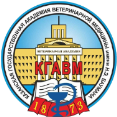 ФГБОУ ВО Казанская государственная академия ветеринарной медицины им. Н.Э. Баумана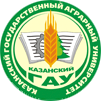 ФГБОУ ВО Казанский государственный аграрный университет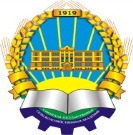 ФГБОУ ВО Самарский государственный аграрный университет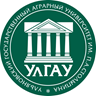 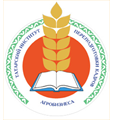 ФГБОУ ВО Ульяновский государственный аграрный университет имени П. А. Столыпина    ФГБОУ ДПОТатарский институт    переподготовки кадров агробизнеса